В период проведении независимой экспертизы (семь рабочих дней) предложения и замечания по проекту НПА просим сообщить письменно на электронный адрес администрациии Гришковского сельского поселения Калининского района adm_grish_2006@mail.ru                                                                                 ПРОЕКТ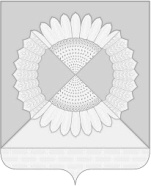 СОВЕТ  ГРИШКОВСКОГО СЕЛЬСКОГО ПОСЕЛЕНИЯКАЛИНИНСКОГО РАЙОНАРЕШЕНИЕсело ГришковскоеО внесении изменений в решение Совета Гришковского сельского поселения Калининского района от 07 сентября 2012 года № 155 «О бюджетном процессе в Гришковском сельском поселении Калининского района»В соответствии с Федеральным законом от 30 сентября 2015 года № 272-ФЗ «Об особенностях составления и утверждения проектов бюджетов бюджетной системы Российской Федерации на 2016 год, о внесении изменений в отдельные законодательные акты Российской Федерации и признании утратившей силу статьи 3 Федерального закона «О приостановлении действия отдельных положений Бюджетного кодекса Российской Федерации», Устава Гришковского сельского поселения Калининского района, на основании протеста прокуратуры Калининского района №7-02/780 от 13.02.2017. Совет Гришковского сельского поселения Калининского района р е ш и л:1. Внести в приложение к решению Совета Гришковского сельского поселения Калининского района от 07 сентября 2012 года № 155 «О бюджетном процессе в Гришковском сельском поселении Калининского района» следующие изменения:1.1. В разделе 1  статьи 2:абзац 1 изложить в следующей редакции: «Правовую основу бюджетного процесса в Гришковском сельском поселении Калининского района составляют Конституция Российской Федерации, Бюджетный кодекс Российской Федерации, положения послания Президента Российской Федерации Собранию Российской Федерации, определяющие бюджетную политику (требования к бюджетной политике) в Российской Федерации; основные направления бюджетной политики и основные направления налоговой политики; основные направления таможенно-тарифной политики Российской Федерации; прогноз социально-экономического развития; бюджетный прогноз (проект бюджетного прогноза, проект изменений бюджетного прогноза) на долгосрочный период; государственные (муниципальные) программы (проекты государственных (муниципальных) программ, проекты изменений указанных программ), Устав Гришковского сельского поселения Калининского района, настоящее Положение, муниципальные правовые акты».1.2. В разделе 2  статьи 9: абзац 3 изложить в следующей редакции:«Средства резервного фонда администрации Гришковского сельского поселения Калининского района  направляются на финансовое обеспечение непредвиденных расходов, в том числе на проведение аварийно-восстановительных работ и иных мероприятий, связанных с ликвидацией последствий стихийных бедствий и других чрезвычайных ситуаций, а также на иные мероприятия».1.3. В разделе 4  статьи 15:части  6 и 7 изложить в следующей редакции:«6. Утвержденные показатели сводной бюджетной росписи должны соответствовать решению о бюджете Гришковского сельского поселения Калининского района на очередной финансовый год. В случае принятия решения о внесении изменений в решение о бюджете Гришковского сельского поселения Калининского района финансовый орган утверждает соответствующие изменения в сводную бюджетную роспись.В сводную бюджетную роспись могут быть внесены изменения в соответствии с решениями финансового органа администрации Гришковского сельского поселения Калининского района без внесения изменений в решение о бюджете Гришковского сельского поселения Калининского района: в случае перераспределения бюджетных ассигнований, предусмотренных для исполнения публичных нормативных обязательств, - в пределах общего объема указанных ассигнований, утвержденных решением о бюджете Гришковского сельского поселения Калининского района на их исполнение в текущем финансовом году, а также с его превышением не более чем на 5 процентов за счет перераспределения средств, зарезервированных в составе утвержденных бюджетных ассигнований;в случае изменения функций и полномочий главных распорядителей (распорядителей), получателей бюджетных средств, а также в связи с передачей государственного (муниципального) имущества;в случае исполнения судебных актов, предусматривающих обращение взыскания на средства бюджетов бюджетной системы Российской Федерации;в случае использования (перераспределения) средств резервных фондов, а также средств, иным образом зарезервированных в составе утвержденных бюджетных ассигнований, с указанием в решении о бюджете Гришковского сельского поселения Калининского района объема и направлений их использования;в случае перераспределения бюджетных ассигнований, предоставляемых на конкурсной основе;в случае перераспределения бюджетных ассигнований между текущим финансовым годом и плановым периодом - в пределах предусмотренного решением о бюджете Гришковского сельского поселения Калининского района общего объема бюджетных ассигнований главному распорядителю бюджетных средств на оказание государственных (муниципальных) услуг на соответствующий финансовый год;в случае получения субсидий, субвенций, иных межбюджетных трансфертов и безвозмездных поступлений от физических и юридических лиц, имеющих целевое назначение, сверх объемов, утвержденных решением о бюджете Гришковского сельского поселения Калининского района, а также в случае сокращения (возврата при отсутствии потребности) указанных средств;в случае изменения типа государственных (муниципальных) учреждений и организационно-правовой формы государственных (муниципальных) унитарных предприятий;в случае увеличения бюджетных ассигнований текущего финансового года на оплату заключенных государственных (муниципальных) контрактов на поставку товаров, выполнение работ, оказание услуг, подлежавших в соответствии с условиями этих государственных (муниципальных) контрактов оплате в отчетном финансовом году, в объеме, не превышающем остатка не использованных на начало текущего финансового года бюджетных ассигнований на исполнение указанных государственных (муниципальных) контрактов в соответствии с требованиями, установленными Бюджетным кодексом Российской Федерации;в случае перераспределения бюджетных ассигнований на осуществление бюджетных инвестиций и предоставление субсидий на осуществление капитальных вложений в объекты государственной (муниципальной) собственности (за исключением бюджетных ассигнований дорожных фондов) при изменении способа финансового обеспечения реализации капитальных вложений в указанный объект государственной (муниципальной) собственности после внесения изменений в решения, указанные в пункте 2 статьи 78.2 и пункте 2 статьи 79 Бюджетного кодекса Российской Федерации, государственные (муниципальные) контракты или соглашения о предоставлении субсидий на осуществление капитальных вложений.Средства резервных фондов, а также средств, иным образом зарезервированных в составе утвержденных бюджетных ассигнований, предусматриваются соответствующему финансовому органу либо в случаях, установленных законом субъекта Российской Федерации, муниципальным правовым актом представительного органа муниципального образования, регулирующими бюджетные правоотношения (за исключением решения о бюджете Гришковского сельского поселения Калининского района), главному распорядителю бюджетных средств. Порядок использования (порядок принятия решений об использовании, о перераспределении) указанных средств устанавливается соответственно Правительством Российской Федерации, высшим исполнительным органом государственной власти субъекта Российской Федерации, местной администрацией, за исключением случаев, установленных Бюджетным кодексом Российской Федерации.Внесение изменений в сводную бюджетную роспись по основаниям, установленным настоящим пунктом, осуществляется в пределах объема бюджетных ассигнований, утвержденных решением о бюджете Гришковского сельского поселения Калининского района, за исключением оснований, установленных абзацами десятым и двенадцатым настоящего пункта, в соответствии с которыми внесение изменений в сводную бюджетную роспись может осуществляться с превышением общего объема расходов, утвержденных законом (решением) о бюджете.7. При внесении изменений в сводную бюджетную роспись уменьшение бюджетных ассигнований, предусмотренных на исполнение публичных нормативных обязательств и обслуживание государственного (муниципального) долга, для увеличения иных бюджетных ассигнований без внесения изменений в решение о бюджете Гришковского сельского поселения Калининского района не допускается».2.  Обнародовать настоящее решение в установленном порядке.3. Контроль за выполнением настоящего решения возложить на постоянную комиссию по бюджету, экономике, налогам и распоряжению муниципальной собственностью (Куковенко).4. Решение вступает в силу со дня его обнародования.Глава Гришковского сельского поселенияКалининского района                                                                         В.А. Даценкоот№